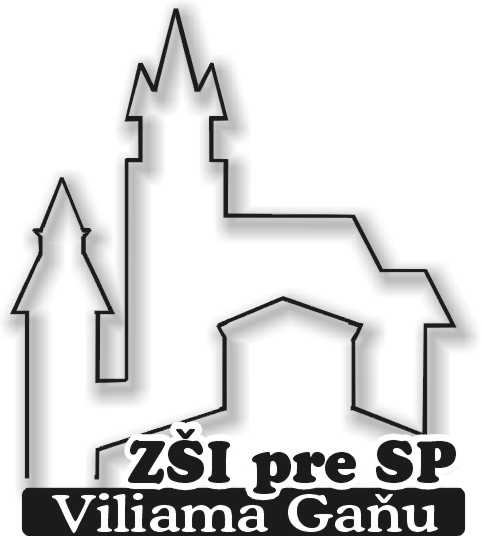 Vec: Čestné prehlásenie oprávnenosti cieľovej skupiny k projektu „Dávame šancu všetkým“ – kód projektu: 26130130037	Dole uvedený menný zoznam pedagogických zamestnancov školy je oprávnenou cieľovou skupinou k dopadovému ukazovateľu následnej monitorovacej správy číslo MS26130130037:Počet zamestnancov, ktorí využívajú výsledky projektu po ukončení jeho realizácie.Mgr. Viktória HromádkováMgr. Ján ČechoMgr. Anna PulišováIng. Miroslava MoškováMgr. Andrea ZubkováMgr. Denisa ŠebeňováMgr. Bibiana KoštováMgr. Mária DonovalováMgr. Danica OswaldováMgr. Miriam DaubnerováPaedDr. Jozef SchwarzMgr. Vladimír PrídavokMgr. Alžbeta SchmidtováDarina ŠkantárováPaedDr. Drahomíra MiklošovičováMgr. Durbáková ZuzanaMgr. Daubnerová MiriamMgr. Sekajová MáriaMgr. Filipová VieraMgr. Páričková JaroslavaS pozdravom    ....................................................					   	 	            Ing. Miroslava Mošková							    	        riaditeľka škôl pre SP a ŠPP